Во исполнение муниципальной программы «Развитие образования муниципального образования муниципального района «Печора» (2014-2020) утвержденной постановлением администрации МР «Печора» от 31.12.2019 года   № 1672, в целях повышения эффективности реализации государственной молодежной политики в области физического развития, духовно-нравственного и патриотического воспитания молодежи1. Провести на территории МО МР «Печора» мероприятие «Посвящение в юнармейцы» 07 мая 2021 года в 10.00 ч. на площади Победы у мемориала «Никто не забыт».    2. Управлению образования МР «Печора» (Пец Э.Э.) и сектору молодежной политики администрации МР «Печора» (Бобровицкий С.С.) организовать проведение мероприятия «Посвящение в юнармейцы».3. Управлению образования МР «Печора» (Пец Э.Э.) обеспечить участие учащихся образовательных учреждений МО МР «Печора» в мероприятии «Посвящение в юнармейцы».	4.  Рекомендовать ОМВД России по г. Печоре (Махмутов А.И.) и войсковой части № 96876 (Сёмин В.Н.) принять участие в проведении мероприятия.5. Контроль за исполнением распоряжения возложить на заместителя руководителя администрации Т.Л. Ускову.И.о. главы муниципального района –руководителя администрации                                                                          В.А. Серов    Лист согласованияраспоряжения администрации № ____ от «___» апреля 2021 г.«О проведении на территории МО МР «Печора» мероприятия «Посвящение в юнармейцы»Лист рассылки распоряжения администрации № ____ от «___» апреля 2021 г.«О проведении на территории МО МР «Печора» мероприятия «Посвящение в юнармейцы»попопопоАДМИНИСТРАЦИЯМУНИЦИПАЛЬНОГО РАЙОНА« ПЕЧОРА »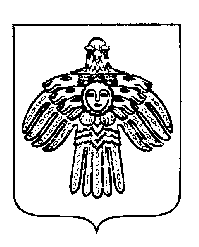 «ПЕЧОРА »  МУНИЦИПАЛЬНÖЙ РАЙОНСААДМИНИСТРАЦИЯ РАСПОРЯЖЕНИЕТШÖКТÖМРАСПОРЯЖЕНИЕТШÖКТÖМРАСПОРЯЖЕНИЕТШÖКТÖМ« 29  »   апреля  2021 г.г. Печора,  Республика Коми	№ 374-р       О проведении на территории МО МР «Печора»  мероприятия «Посвящение в юнармейцы» № п/пФ.И.О.ДолжностьДатаПодпись1Ускова Т.Л.Заместитель рук-ля администрации 2Пец Э.Э.Начальник управления образования МР «Печора»3Умеренкова Л.Н.Зав. отделом правовой и кадровой работы4Махмутов А.И.Начальник ОМВД РФ по г. Печора5Сёмин В.Н.Командир в\ч 96876 6Инициатор проектаБобровицкий С.С.Заведующий сектором молодежной политики№ п/пПодразделениедатак-во1.В дело 12.Сектор молодежной политики13.Управление образования МР «Печора»14.ОМВД России по г.Печоре15.Войсковая часть №968761ИТОГО:5